Kraków, 3 listopada 2017 r. INFORMACJA PRASOWASPECJALIŚCI ZE SZPITALA BABIŃSKIEGO W KRAKOWIEPRZESZKOLĄ PONAD 2500 PRACOWNIKÓW OCHRONY ZDROWIA W ZAKRESIE KONTAKTÓW Z OSOBAMI CIERPIĄCYMINA ZABURZENIE PSYCHICZNE ORAZ ICH RODZINAMISzpital Specjalistyczny im. dr. Józefa Babińskiego SPZOZ w Krakowie w 2018 roku prowadzić będzie bezpłatne szkolenia, których przedmiotem będzie komunikacja interpersonalna z osobami cierpiącymi na zaburzenia psychiczne i ich rodzinami. Projekt adresowany jest do lekarzy, pielęgniarek/pielęgniarzy, pracowników rejestracji/sekretarek medycznych oraz farmaceutów z Małopolski i Podkarpacia. Szkolenia odbywać się będą w Krakowie, Nowym Sączu, Tarnowie, Miechowie, Nowym Targu i w Oświęcimiu oraz w  Rzeszowie, Tarnobrzegu, Krośnie, Sanoku, Przemyślu i Dębicy. Zaplanowano przeprowadzenie 180 warsztatów (jednodniowych lub dwudniowych) dla niewielkich, maksymalnie 14-osobowych grup. Wokół nas jest mnóstwo ludzi, niektórzy różnią się od nas -  kolorem skóry, wiekiem, wykształceniem, doświadczeniem życiowym. Niektórzy różnią się od nas sposobami przeżywania świata. Czasem to przeżywanie świata staje się zaburzeniem, chorobą, i może być trudne do zrozumienia dla otoczenia. Powstaje więc pytanie o to, jak porozumieć się z kimś, kto ma własny świat? Jak reagować w kontakcie nią? Jak taką osobę zrozumieć? Co zrobić, a czego robić nie należy? Jak się przed nią ochronić, jeśli zajdzie taka potrzeba? Jak zrozumieć w tej sytuacji siebie i swoje uczucia? To nie są wcale błahe pytania, co więcej nie zdajemy sobie nawet sprawy jak często powinniśmy sobie je zadawać.  Rozmowa z człowiekiem z zaburzeniami psychicznymi wymaga odpowiednich predyspozycji i wiedzy – zarówno z zakresu komunikowania się, jak i dotyczącej problemów pacjenta wynikających z choroby psychicznej. Komunikacja jest więc jedną z kluczowych kompetencji dla personelu medycznego i niemedycznego. Jest ona niezbędna zarówno podczas rozmów z pacjentami, jak i pomiędzy samymi lekarzami, pielęgniarkami oraz innymi pracownikami placówek medycznych, czy też z rodziną pacjenta. Jak pokazują badania, duża liczba skarg pacjentów tak naprawdę wynika z nieodpowiedniego sposobu komunikacji oraz nieświadomości pracowników, jak ich sposób komunikacji (w tym mowa ciała) może być odbierana przez pacjentów i ich bliskich. Stąd też wychodząc naprzeciw tym pytaniom, Szpital Babińskiego przygotował autorski Projekt z dziedziny komunikacji interpersonalnej skierowany do personelu medycznego/niemedycznego, mającego kontakt z pacjentami cierpiącymi na zaburzenia psychiczne oraz rodzinami pacjentów.Warto przypomnieć, że zaburzenia związane ze zdrowiem psychicznym są jednym z najczęstszych.  Z badań przeprowadzonym w 2000 r. w 9 krajach europejskich wynika, że ok. 50% osób doznaje przynajmniej raz w ciągu całego życia objawów zaburzeń psychicznych (zaliczając do nich problemy o różnym nasileniu i czasie trwania), a jeśli się oceni ostatnie 12 miesięcy życia odsetek ten wynosi ok. 20%. Badania polskie wskazywały na występowanie w ciągu życia zaburzeń psychicznych u ok. 25 % populacji.Osoby zmagające się z chorobą psychiczną, doświadczające kryzysów psychicznych lub cierpiące na inne zaburzenia psychiczne napotykają w codziennym funkcjonowaniu na liczne trudności, między innymi związane z komunikowaniem się z otoczeniem, w tym także z pracownikami ochrony zdrowia (personelu medycznego i niemedycznego podstawowej opieki medycznej, farmaceutami itp.).  Przyczyny tych trudności są bardzo różne. Jedną z nich jest niski poziom wiedzy personelu w zakresie zdrowia psychicznego dotyczący m.in. sposobów efektywnej komunikacji. Elementem kluczowym dla osoby w kryzysie psychicznym jest bowiem zrozumienie jej problemów. Jest to szczególnie ważne w placówkach ochrony zdrowia zwłaszcza tych pierwszego kontaktu. Dlatego szkolenia adresowane są w pierwszym rzędzie do profesjonalistów oraz niemedycznych pracowników podstawowej opieki zdrowotnej i farmaceutów do których osoby przeżywające kryzys zwracają się po pomoc w pierwszej kolejności. Od ich reakcji umiejętności i wiedzy zależy szybkie i skuteczne podjęcie leczenia, a następnie kontynuowanie go już w warunkach domowych poprzez kontrole stosowania farmakoterapii. Warsztaty będą miały bardzo praktyczny charakter. Chodzi o to, aby już na etapie pierwszego kontaktu z lekarzem i personelem przychodni czy aptek można było rozpoznać zaburzenia związane ze zdrowiem psychicznym. Stąd między innymi w ramach warsztatów zaplanowano trening polegający na zdobyciu przez uczestników wiedzy o zachowaniach osób cierpiących na zaburzenia związane ze zdrowiem psychicznym. Przykłady takich zachowań prezentować będą aktorzy. Natomiast eksperci – pracownicy Szpitala  wskazywać będą nie tylko na najbardziej adekwatne reakcje, ale także uczyć budowania relacji, które umożliwi osobie cierpiącej na zaburzenia lub chorej  podjęcie skutecznego leczenia specjalistycznego oraz udzielenie jej wsparcia po zakończeniu terapii. Przeprowadzenie cyklu szkoleń z dziedziny komunikacji interpersonalnej będzie miało nie tylko pozytywny wpływ na cały proces terapeutyczny pacjenta cierpiącego na zaburzenia psychiczne, ale i na podniesienie kompetencji miękkich personelu medycznego/niemedycznego w kluczowych obszarach, co przełoży się na wzrost efektywności i jakości obsługi pacjenta. Szczegółowe informacje o realizacji Projektu znajdują są na dedykowanej stronie: www.kontaktwleczeniu.plMaciej BóbrRzecznik PrasowySzpitala Specjalistycznego im. dr. Józefa Babińskiego SPZOZ  w Krakowie „Zadanie finansowane ze środków Narodowego Programu Zdrowia na lata 2016-2020”                                                                       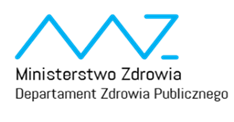 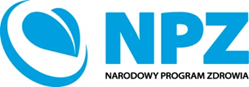 